АДМИНИСТРАЦИЯ ТУЖИНСКОГО МУНИЦИПАЛЬНОГО РАЙОНА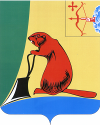 КИРОВСКОЙ ОБЛАСТИПОСТАНОВЛЕНИЕО внесении изменений в постановление администрации Тужинского муниципального района от 08.05.2013 №248В соответствии с Федеральным законом от 27.07.2010 № 210-ФЗ «Об организации предоставления государственных и муниципальных услуг» администрация Тужинского муниципального района ПОСТАНОВЛЯЕТ:1. Внести в постановление администрации Тужинского муниципального района от 08.05.2013 №248 «Об утверждении административного регламента предоставления муниципальной услуги «Зачисление в муниципальные образовательные учреждения муниципального образования, реализующие программы начального общего, основного общего, среднего (полного) общего образования в Тужинском муниципальном районе» (далее — Постановление) следующие изменения:1.1.  Пункт 2.4.1 Административного регламента, утвержденный пунктом 1 Постановления изложить в следующей редакции: «Максимальный срок исполнения услуги либо предоставления мотивированного отказа в услуге учреждением при письменном обращении составляет 7 рабочих дней со дня регистрации обращения»;1.2. В пункте 2.11.3 Административного регламента слова «в течение одного рабочего дня с момента поступления его» заменить на «в день обращения»;1.3 Пункт 2.6.1 Административного регламента изложить в следующей редакции: «Для получения муниципальной услуги по зачислению в муниципальные образовательные учреждения муниципального образования, реализующие программы начального общего, основного общего, среднего (полного) общего образования заявитель должен предоставить самостоятельно:- заявление в установленной учреждением форме, выраженным в письменной или электронной форме;- документ, удостоверяющий личность родителя (законного представителя);- свидетельство о рождении ребенка;- документ, подтверждающий право заявителя на пребывание в Российской Федерации (для иностранных граждан);- медицинское заключение о состоянии здоровья ребенка;- документ государственного образца об основном общем образовании (при приеме в учреждение на ступень среднего (полного) общего образования).Документы, которые заявитель вправе предоставить по собственной инициативе, так как они подлежат представлению в рамках межведомственного информационного взаимодействия:- заключение психолого–медико-педагогической комиссии (для приема в специальные (коррекционные) классы);- личное дело обучающегося (при переводе в другое учреждение).»1.4. Пункт 2.8.1 Административного регламента дополнить словами «- не предоставление документов, указанных в пункте 2.6.1., которые заявитель обязан предоставить самостоятельно».1.5. Пункт 2.15.2 Административного регламента - исключить.1.6. Пункт 2.14.1 Административного регламента изложить в следующей редакции: «С целью повышения эффективности деятельности по предоставлению муниципальной услуги, обеспечения ее открытости в части порядка, хода и качества предоставления, муниципальная услуга может предоставляться в электронной форме (при наличии технических возможностей).В этом случае ее предоставление имеет следующие особенности:предоставление информации заявителям и обеспечение их доступа к сведениям о муниципальной услуге осуществляется посредством размещения их на Региональном портале государственных услуг Кировской области и на Едином портале государственных и муниципальных услуг (функций) Российской Федерации;обеспечение возможности подачи заявителем запроса документов, необходимых для предоставления муниципальной услуги, приема таких запроса и документов, а также направления ответов  по электронной почте или через Единый портал государственных и муниципальных услуг (функций) Российской Федерации;обеспечение с помощью средств электронной связи (электронной почты, информационной системы) возможности получения заявителем сведений о ходе выполнения его запроса о предоставлении муниципальной услуги.получение заявителем (представителем заявителя) результата предоставления муниципальной услуги в электронной форме.».1.7. Пункт 3.2 Административного регламента изложить в следующей редакции : «Прием ребенка в общеобразовательное учреждение осуществляется на основании документов, указанных в пункте 2.6.1 административного регламента».1.8. В пункте 3.3 Административного регламента слова «начинается  1 апреля» заменить на «начинается не позднее 10 марта».          2.Настоящее постановление вступает в силу с момента опубликования в Бюллетене муниципальных нормативных правовых актов органов местного самоуправления Тужинского муниципального района Кировской области.          3.Контроль за выполнением настоящего постановления оставляю за собой.И.о.главы администрацииТужинского муниципального района             Н.А.Бушманов14.06.2013№334пгт Тужапгт Тужапгт Тужапгт Тужа